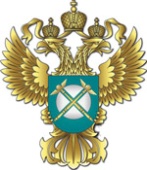 ФЕДЕРАЛЬНАЯ АНТИМОНОПОЛЬНАЯ СЛУЖБАУПРАВЛЕНИЕ ФЕДЕРАЛЬНОЙ АНТИМОНОПОЛЬНОЙ СЛУЖБЫ ПО ТЮМЕНСКОЙ ОБЛАСТИ(ТЮМЕНСКОЕ УФАС России)ул. Холодильная д.58 а, г. Тюмень, 625048                                                        Тел.(факс): (3452) 25-21-02,  E-mail: to72@fas.gov.ruРеклама банка с мелким нечитаемым текстом признана ненадлежащейчетверг, 13 сентября 2012 г.12.09.2012 Арбитражный суд Тюменской области, рассмотрев в открытом заседании заявление ОАО КБ «Стройкредит» к Управлению Федеральной антимонопольной службы по Тюменской области о признании незаконным решения Управления,  принял решение об отказе в удовлетворении требований банка.Из данного решения следует, что Управление обоснованно и правомерно признало рекламу вклада банка ОАО КБ «Стройкредит» ненадлежащей, поскольку данная реклама не соответствует требованиям законодательства о рекламе, а именно: существенная информация о рекламируемом товаре выполнена мелким «нечитаемым» шрифтом, что фактически можно приравнять к отсутствию такой информации. В свою очередь отсутствие существенной информации о рекламируемом товаре вводит в заблуждение потребителей данной рекламы.   Дополнительная информация по данному вопросу может быть предоставлена в пресс-службе Тюменского УФАС России по телефону 50-31-55. Врио. руководителя управления	                                       		И.В. ПоткинаОт 13.09.2012  №  _______________